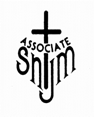 In Loving MemoryOfClara Côté1922 – 2008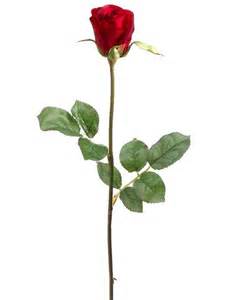 In Loving MemoryOfClara Côté1922 – 2008In Loving MemoryOfClara Côté1922 – 2008In Loving MemoryOfClara Côté1922 – 2008In Loving MemoryOfClara Côté1922 – 2008In Loving MemoryOfClara Côté1922 – 2008